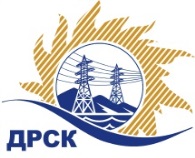 Акционерное Общество«Дальневосточная распределительная сетевая  компания»Протокол № 219/МЭ-ВПзаседания закупочной комиссии по выбору победителя по открытому  запросу предложений на право заключения договора: «Инструмент (строительный, бензоинструмент, пневмоинструмент)» закупка 354 раздел 4.2   ГКПЗ 2018 ПРИСУТСТВОВАЛИ: члены постоянно действующей Закупочной комиссии АО «ДРСК» 1-го уровня.Форма голосования членов Закупочной комиссии: очно-заочная.ВОПРОСЫ, ВЫНОСИМЫЕ НА РАССМОТРЕНИЕ ЗАКУПОЧНОЙ КОМИССИИ: Об утверждении результатов процедуры переторжки.Об итоговой ранжировке заявок.О выборе победителя запроса предложений.РЕШИЛИ:ВОПРОС 1 «Об утверждении результатов процедуры переторжки»Признать процедуру переторжки состоявшейся.Принять окончательные цены заявок участниковВОПРОС 2 «Об итоговой ранжировке заявок»Утвердить итоговую ранжировку заявокВОПРОС 3 «О выборе победителя запроса предложений»Признать Победителем открытого запроса предложений «Инструмент (строительный, бензоинструмент, пневмоинструмент)» участника, занявшего первое место в итоговой ранжировке по степени предпочтительности для заказчика: ООО «Голицыно-Инструмент" (ИНН/КПП 5032274846/503201001ОГРН 1135032012884) на условиях: Цена: 4 741 211,90 руб. без НДС (5 594 630,04 руб. с НДС). Срок поставки: с 09.03.2018 г. по 31.03.2018 г. Условия оплаты: в течение 30 (тридцати) календарных дней с даты подписания товарной накладной (ТОРГ-12).  Гарантийный срок: в соответствии с заводом изготовителем, но не менее 12 месяцев. Исп. Ирдуганова И.Н.Тел. 397-147г. Благовещенскг. Благовещенск«05 »  февраля  2018 г.«05 »  февраля  2018 г.ЕИС  31705888605 (МСП)№п/пНаименование Участника закупки и место нахожденияОкончательная цена заявки, руб. без НДС.1ООО  "Голицыно-Инструмент" 
ИНН/КПП 5032274846/503201001 
ОГРН 11350320128844 741 211.902ООО  «Сибинструмент» 
ИНН/КПП 3810314233/381001001 
ОГРН 11038500010675 462 238.92Место в итоговой ранжировкеНаименование Участника закупки и место нахожденияОкончательная цена заявки, руб. без НДС.Балл по предпочтительностиПрименение приоритета в соответствии с 925-ПП1 местоООО  "Голицыно-Инструмент" 
ИНН/КПП 5032274846/503201001 
ОГРН 11350320128844 741 211.900,64нет2 местоООО  «Сибинструмент» 
ИНН/КПП 3810314233/381001001 
ОГРН 11038500010675 462 238.920,05нетСекретарь Закупочной комиссии: Елисеева М.Г.  _____________________________